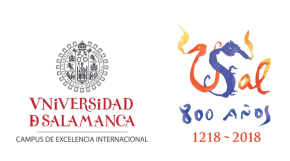 ANEXO IXTRABAJO DE FIN DE GRADOACTA DE CONSTITUCIÓN DE LA COMISIÓN EVALUADORAGRADO EN _______________________________________________________________Titulares:PRESIDENTE/A:  	D. ___________________________________SECRETARIO/A:	D. ___________________________________VOCAL: 	D. ___________________________________Suplentes: D. ___________________________________D. ___________________________________D. ___________________________________En ………………………, a .... de ……. de  20……Presidente Comisión                                                                    Secretario de la Comisión